The Multi-schools meeting notes Colchester Primary  Venue: St James’Date & Time: 20th March 2024 10am -11:30amChair: Kayleigh AttendingSt James’ HostDoucecroftSt MichealsLawfordNeecaHazlemereThank you to everyone for coming the Colchester MSC meeting, you all contributed really well  A special thanks to St James’ for hosting.We had introductions and announced the result of the vote for our 3 subjects to focus on from September ADHD, Crime and mental health. We then discussed the agenda items below and here and the views of the CYP. InclusionBe included in gamesAccess to thingsSensory aidsInclude everyone with a voteNot being left out is importantGamesEveryone having the support they need and that doesn’t always look the sameInclude everybodyTeachers to be inclusiveInvite people to partiesTake children on a tour around the school Have a buddy to help youTechnologyLazyAddictivePlaying with friendsBe careful of virusesCan hurt your eyesVideo games can helpOpening up to bulling Cyber bullying Tiktok can be annoying Hard to know if you can believe what you see online Helps contact with familyHackersInformation isn’t safeCan be bad and you need to be carefulGood for research and informationCan see rude or inappropriate thingsMight be exposed to swearing Can be good to get informationAddictiveCan help learningOnline bullying HackersCan save paper and the environment A good learning toolCan help inclusivityGood Maps Can be added to groupsReading Helps with lots of things Good for vocabulary and learning new wordsExpand knowledgeHelpsRead menus and instructionsRead signsEncouragement needed and paired readingRewardsPictures helpVocabFiction and non fiction are good to readQuiet areas to readTry a book on a special interestColour strips helpHave prizesHappinessDo something you likeSpend time with family and friendsSafe spacePetsSpecial interestsHave spaceGamingGetting outdoorsHobbiesFootball PastrolMaking FriendsStar for the meeting Zachary from St James’ 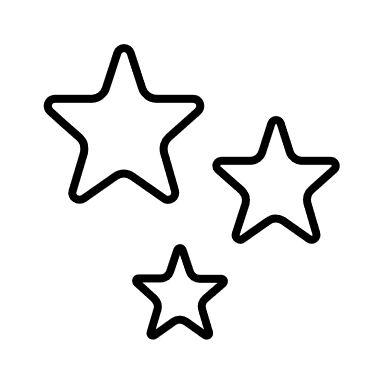 